p r a y . e v a n g e l i z e . d i s c i p l e.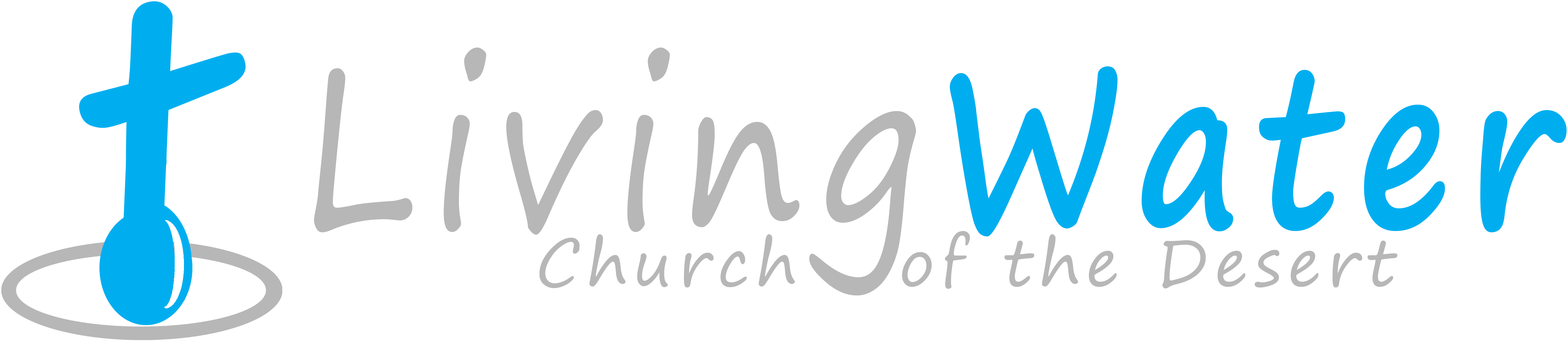      Nov. 6, 2016              Message: Do Business Until I Come                                       Luke 19:11-27                                                                OUTLINE:                       1. The mission of   Jesus' ten  servants                    2. The reward  of  Jesus' two servants                    3. The excuses  of  Jesus' lazy  servant. 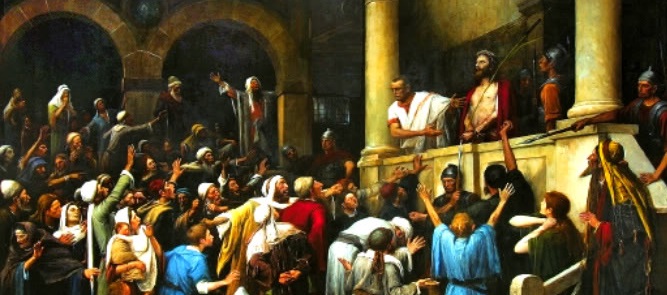                 WEDNESDAY at 7 PM: The Book of Romans                                     You are invited to study the Book of Romans                                                       Bible Promises: 3 But when you do a charitable deed, do not let your left hand know what your right hand is doing, 4 that your charitable deed may be in secret; and your Father who sees in secret will Himself reward you openly.Matt 6:2-4.19 "Do not lay up for yourselves treasures on earth, where moth and rust destroy and where thieves break in and steal;  20 but lay up for yourselves treasures in heaven, where neither moth nor rust destroys and where thieves do not break in and steal. Matt 6:19-20.                                 Thanksgiving Celebration Soon!  We will celebrate the thanksgiving soon, Please, donate food for this event as the Lord is leading you.         SCHEDULE  FOR  THIS  WEEKWednesday    6 pm- Prayer Service.Nov. 9           7 pm- Worship Service and study of the Book of  Romans                                  8 pm-  Fellowship on every Wednesday.Thursday        7 pm- Street Fair University in Downtown  in front                    Nov. 10                     of the Sonny Bono Statue.Saturday         Please, pray  for the Sunday Service using Bible verses. Nov. 12          Sunday            9 am- Prayer Service.Nov. 13            10am-Worship Service.                        10am- Children Ministry from 10am until 11:10 am.                                   Fellowship after every service.                         10:30am-Youth Ministry until 11:30 am.                Are you ready to be baptized?  Please fill out the connection card.                           THANKSGIVING CELEBRATION     We will celebrate thanksgiving soon and would like to serve our community. If you would like to donate food, please, consider bringing items as: frozen turkey, mashed potatoes, apple pie, pumpkin pie, Cranberry juice, canned food, green beans, corn, olive oil, vegetable oil, etc. Also bring a grateful heart and a friend. Thank you!SERVANTHOOD-Let us know if you would like to help in the church with the cleaning, ushering, prayer for the Sunday service or Wednesday service, evangelism, parking lot on Sunday’s morning for 25 minutes or setting the table with refreshments on Wednesday or Sunday. Fill out the connection card today.  Fill out the connection card today to enroll in the disciple class.Street Fair University: If you would like to be a part of the evangelistic team on Thursday evening (7PM), please let us know. Please, fill out the connection card. If you have any questions feel free to contact Pastor George or Lucia.Living Water Church 500 Calle San Raphael #c5                                                             info@livingwaterps.orgPalm Springs, CA 92264                                                                       (760) 898-5848